БАШKОРТОСТАН  РЕСПУБЛИКАҺЫ                                           РЕСПУБЛИКА БАШКОРТОСТАН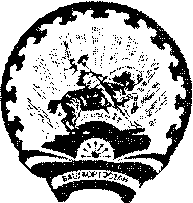                  СТӘРЛЕБАШ РАЙОНЫ                                                                              СОВЕТ     МУНИЦИПАЛЬ  РАЙОНЫНЫҢ                                                        СЕЛЬСКОГО ПОСЕЛЕНИЯ      ХӘЛЕКӘЙ АУЫЛ СОВЕТЫ			                              ХАЛИКЕЕВСКИЙ СЕЛЬСОВЕТ             АУЫЛ БИЛӘМӘҺЕ                                                                    МУНИЦИПАЛЬНОГО РАЙОНА                   СОВЕТЫ                                                                                  СТЕРЛИБАШЕВСКИЙ РАЙОН453187,  Хәлекәй  ауылы, Үзәк урамы,4                                        453187, с.Халикеево, ул.Центральная, 4тел.(34739)2-46-40, 2-46-42                                                                тел.(34739)2-46-40, 2-46-42КАРАР									РЕШЕНИЕ«08» февраль 2023 й                            № 118-7                          «08» февраля 2023 г.Об утверждении схемы избирательных округов по выборам депутатов Совета сельского поселения Халикеевский сельсовет муниципального района Стерлибашевский район Республики Башкортостан.В соответствии со статьёй 18 Федерального закона «Об основных гарантиях избирательных прав и права на участие в референдуме граждан Российской Федерации», статьей 15 Кодекса Республики Башкортостан «О выборах», Статьей 21 Устава сельского поселения Халикеевский сельсовет муниципального района Стерлибашевский район Республики Башкортостан, рассмотрев решение территориальной избирательной  комиссии муниципального района Стерлибашевский район Республики Башкортостан,     Совет сельского поселения Халикеевский сельсовет муниципального района Стерлибашевский район Республики Башкортостан РЕШИЛ:1. Утвердить схему избирательных округов по выборам депутатов Совета сельского поселения Халикеевский сельсовет муниципального района Стерлибашевский район Республики Башкортостан и ее графическое изображение (прилагается).2.Решение Совета депутатов от 25.02.2015 г. №68-2 «Об утверждении схемы избирательных округов по выборам депутатов Совета сельского поселения Халикеевский сельсовет муниципального района Стерлибашевский район Республики Башкортостан» принять утратившим силу решение.3.Обнародовать утверждению схему избирательных округов и ее графическое изображение на информационном стенде в здании Администрации сельского поселения Халикеевский сельсовет и опубликовать на официальном сайте сельского поселения Халикеевский сельсовет муниципального района Стерлибашевский район Республики Башкортостан: https://halikeevo.ru/.4. Направить настоящее решение в территориальную избирательную комиссию муниципального района Стерлибашевский район Республики Башкортостан.Глава сельского поселения				            Ф.С. Багаутдинов.